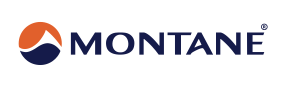 Pressemitteilung MONTANEAshington, Northumberland, UK, Mai 2022Montane setzt auf NachhaltigkeitVon der Plastikflasche zum BaselayerEine funktionelle Lage direkt auf der Haut ist das Herzstück eines guten Schichtensystems. Für Outdoorsportler ist sie ein unverzichtbares Kleidungsstück. Sie sollte angenehm weich sein, schnell trocknen und eine lange Lebensdauer haben. Die neue Dart-Baselayer-Serie ist unabhängig von der Jahreszeit universell einsetzbar.Die Dart Basisschichten, vereinen Wärme und Atmungsaktivität mit weichen Materialien und gehören zu den beliebtesten Produkten im Montane Sortiment. Mit eine Vielzahl von Stilen und Farben, darunter T-Shirts mit kurzen und langen Ärmeln und Long Johns genügen die Dart-Baselayer allen Ansprüchen.Von der Flasche zur BasisschichtDie Dart-Kollektion wurde aus 100% recyceltem Polyester entwickelt.  Das bedeutet, dass jeder Base-Layer dazu beiträgt, den Abfall von Plastikflaschen zu reduzieren. Insgesamt hat Montane in dieser Saison etwa 532.000 Flaschen vor der Mülldeponie bewahrt und in Polyester umgewandelt. https://montane.com/blogs/blog/a-guide-to-recycled-dart-base-layersMehr tragen, weniger waschenDie Dart Baselayer sind mit permanenter POLYGIENE® Geruchshemmung behandelt und können so mehrere Tage hinter-einander getragen werden.BioStatic™ Stays Fresh-Technologie basiert auf natürlichem Silbersalz-Silberchlorid, das in der Natur in Gewässern und im Boden vorkommt. Das Silbersalz blockiert das Wachstum von Bakterien und Pilzen im Textil – und wirkt somit dauerhaft geruchshemmend. So bleiben Produkte hygienisch „frisch“ und müssen weniger gewaschen werden. Polygiene BioStatic ist bluesign®- und Oeko-tex®-zertifiziert und behandelte Produkte können recycelt werden.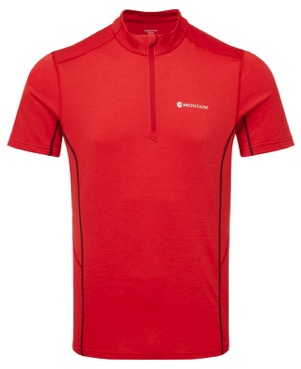 https://montane.com/pages/polygieneDart Zip T-ShirtKlassisches technisches T-Shirt aus Recyclingmaterial mit Reißverschluss am Kragen. 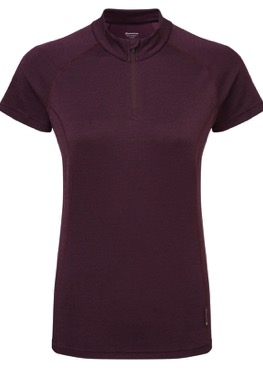 MaterialienAPEX ECO aus 100 % recyceltem Polyesterpermanente POLYGIENE® GeruchshemmungUPF 20+ GewebeEigenschaftenAPEX ECO aus 100 % recyceltem Polyesterpermanente POLYGIENE® GeruchshemmungUPF 20+ GewebeFür Damen und Herren erhältlichGewicht (M) 100 gPreisUVP: 40 € 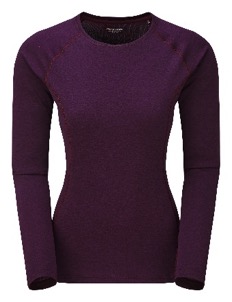 Dart Long Sleeve T-ShirtLangärmliger technischer Baselayer mit bequemer enganliegender Passform und RundhalsausschnittMaterialien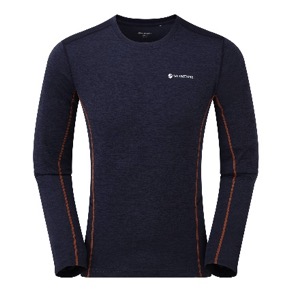 APEX ECO aus 100 % recyceltem Polyesterpermanente POLYGIENE® GeruchshemmungEigenschaftenEnganliegende bequeme PassformRundhalsausschnittFlache Nähte mit niedrigem ProfilGewicht (M) 110 gPreisUVP: 40 € Dart Zip Neck T-Shirt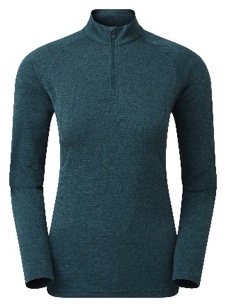 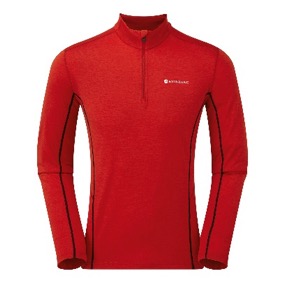 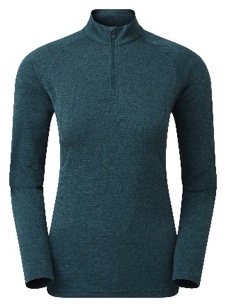 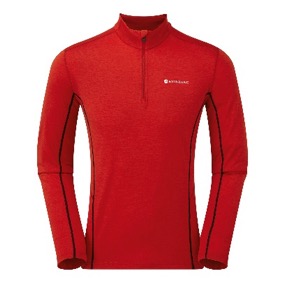 Technisches Langarm-T-Shirt mit niedrigen Kragen und Reißverschluss. MaterialienAPEX ECO aus 100 % recyceltem Polyesterpermanente POLYGIENE® GeruchshemmungEigenschaftenNiedriger Kragen1/4 langer YKK Reverse Coil Semi-Automatik-Frontreißverschluss mit innenliegender Reißverschluss-abdeckungFlachgenähte Nähte mit niedrigem ProfilGewicht (M) 127 gPreisUVP: 45 € Womens Dart Vest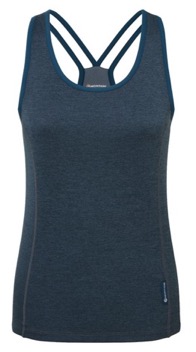 Technisches Shirt aus recyceltem meliertem Gewebe. MaterialienAPEX ECO aus 100 % recyceltem PolyesterPermanente POLYGIENE® GeruchshemmungUPF 20+ GewebeEigenschaftenU-Boot-Ausschnitt und Trägerdetails am RückenIntegrierter leichter Stütz-BHFlachnähteGewicht 104 gPreisUVP: 35 € Dart Thermo Zip Neck T-shirt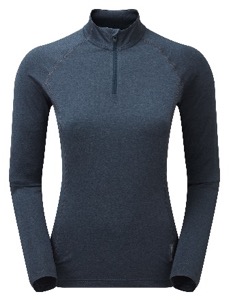 Leichter, weicher und bequemer Winter-Baselayer auch für die Übergangszeit geeignet. Das Dart Thermo Zip Neck T-Shirt ist ein leichtes, weiches und zugleich warmer Winter-Baselayer, der auch alleine in der Übergangszeit getragen werden. Materialien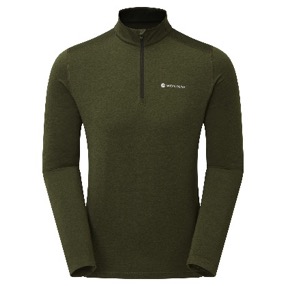 APEX THERMO ECO mit 88 % recyceltem Polyester und 12 % Elasthan für ElastizitätPOLYGIENE® permanente GeruchskontrolleEigenschaftenFlacher KragenUmgekehrter, halbautomatischer YKK Front-Reißverschluss in Viertellänge mit innenliegender WindblendeFlache Nähte Gewicht (M) 208 gPreisUVP: 55 € Dart Lightweight Liner Gloves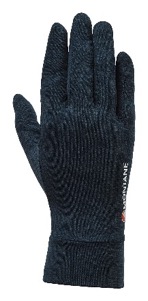 Leichte Einsatzhandschuhe.Die Dart Lightweiht Liner Gloves enthalten POLYGIENE®-Material für dauerhafte Geruchskontrolle und bieten sowohl bieten einen optimalen Feuchtigkeits- und Wärmeaustausch. MaterialienApex D-Fuse-Material mit Pikeestruktur-RückseitePOLYGIENE® permanente Geruchskontrolle100% Polyester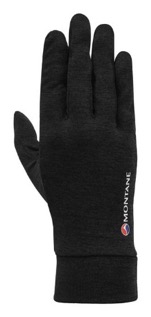 EigenschaftenSpezielle Damenpassform beim DamennmodellVorgeformte FingerMehr Komfort und Wärme durch Umschlagbündchen Gewicht (M) 18 gPreisUVP: 25 € Die gesamte Dart-Kollektion gibt es hier: https://de.montane.com/collections/all-dart-collectionÜber MontaneMontane ist ein britisches Unternehmen, das leichte, atmungsaktive und qualitativ hochwertige Bekleidung für Expeditionen, Bergsportler und Ultra-Athleten herstellt. Montane wurde vor über 25 Jahren gegründet und arbeitet eng mit führenden Athleten der Disziplinen Expeditionen, Bergsport, Ultra-Trail Running und Outdoor-Marathon zusammen. Montane unterstützt verschiedene Ultra Distance Events der Spitzenklasse und engagiert sich bei innovativen Alpin- und Polarexpeditionen. Die Produkte von Montane werden von den führenden Fachhändlern der Outdoor-, Lauf- und Radsportbranche in über 40 Ländern weltweit vertrieben. Weitere Informationen gibt es auf FURTHER.FASTER.www.montane.com.https://www.instagram.com/montanegermanyPressekontaktOUTDOOR SPORTS PRJohannes  Wessel	Steigenbergerstr. 19   /   82377 Penzberg		T   +49 8856 86 85 318M  +49 1590 53 98 581E    j.wessel@outdoorsports-pr.com  W   www.outdoorsports-pr.de